Sample Response to DBQ #10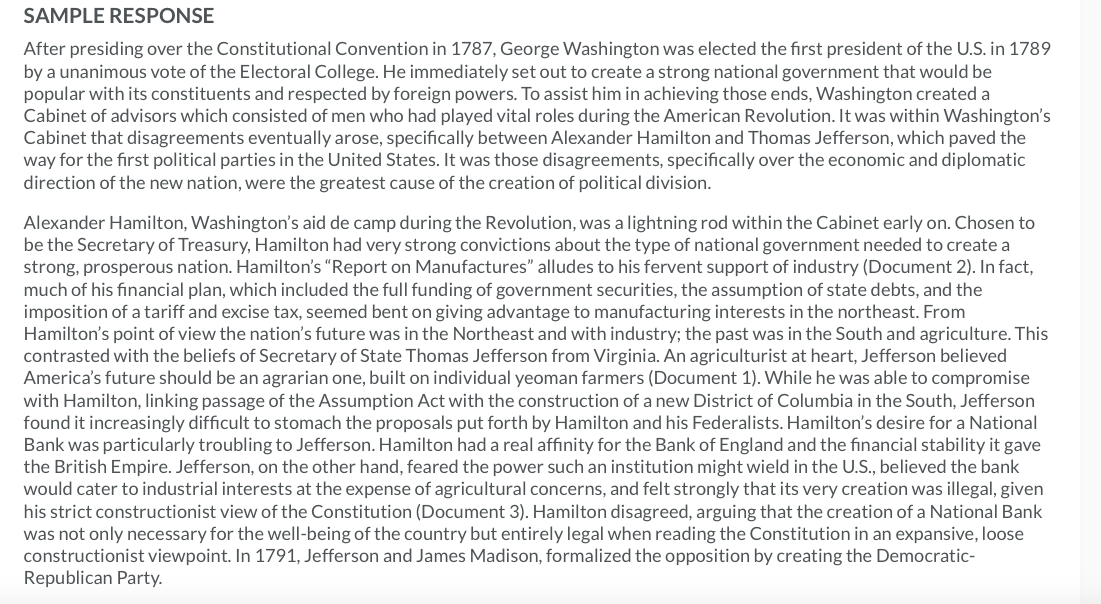 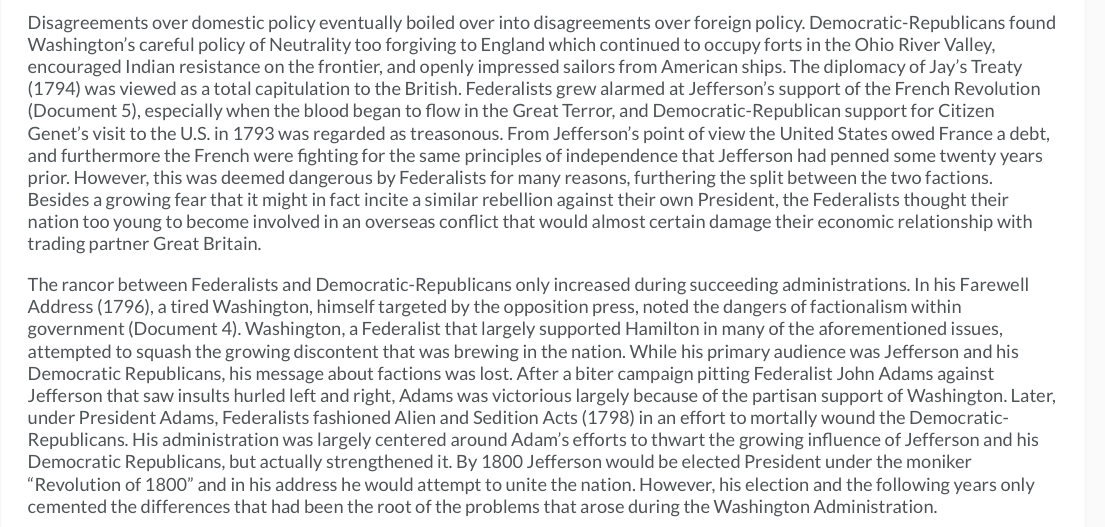 